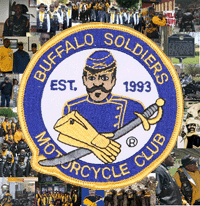 2013 Scholarshipshttp://www.bsmcswil.com/Instructions for candidates:Prepare a letter of introduction, identifying yourself, your accomplishments to date, your family background, and the degree you are seeking, and your financial need.  Provide a brief summary of how you plan to use the scholarship funding if selected. Provide at least one letter of recommendation with an official letter head.Write a 500 word essay (typewritten  in your own words) on one of the following topics:A.  In What Ways Does the  Soldier Legacy Inspire Me?B.  The stories of the Buffalo Soldiers exemplify many positive character traits.  Please provide examples from the lives of Buffalo Soldiers (living or deceased) and write on two of those traits and how they can be used to help mold or develop your life.C.  Why is it necessary that we pass on the legacy of the Buffalo Soldiers to future generations?D.  The Congressional Medal of Honor is presented to the recipient by the President of the  in the name of Congress.  This is the highest award for valor presented to military members   recognized for having performed the highest degrees of bravery and self-sacrifice on the battlefield.  Please write on one of the Buffalo Soldiers that was awarded the Medal of Honor and what can be learned from his life, and or efforts, and commitment to duty.E. What are your dreams, hopes, and aspirations or what are your intentions upon graduation from college? How do your dreams, hopes, or aspirations reflect those of the Buffalo Soldiers?       (4) Submit your information and essay by the deadline .  See the Point of Contact on Page 5. Soldiers Scholarship Program2013 ApplicationApplication Deadline:   Contact Information:Academic Information:College Information (If you have not finalized your college choice, provide your first choice school.):Applicant Service, Extracurricular Activities and Work Experience:Use this space to provide the applicant’s volunteer service, extracurricular activities and work experience during the applicant’s academic career. Do not attach a resume in lieu of completing this form. It will not be reviewed.Honors and Awards:Use this space to provide the applicant’s honors and awards during the applicant’s academic career. Do not attach a resume in lieu of completing this form. It will not be reviewed.Supporting Documents:The following documents are required to complete your application:ACT/ ScoresHigh School TranscriptProof of Tuition Expenditure (tuition bill, acceptance letter, enrollment letter, etc.)A 500 word essay on the topics described above.At least one letter of recommendation with official letter head.Terms & Conditions:I,               					, certify, to the best of my knowledge, the information on this application is complete and accurate. Falsification of any information will cause my disqualification from the scholarship competition.I understand it is my responsibility to make sure the application process is complete by the required deadline. If not, the application may be disqualified from the awards competition and may not be considered for an award.This application, upon receipt, becomes the property of the program sponsor.I agree that, if selected as an award winner for the Buffalo Soldiers Motorcycle Club Scholarship Program, the program sponsor or its agents may use my name and likeness and any other information or materials provided in connection with this program for purposes of news, publicity and advertising in all media, including but not limited to print and electronic media, press releases, internet websites and video media.To comply with the provisions of the Family Educational and Privacy Act of 1974, I hereby grant permission for school officials to release secondary school records and other requested information, if necessary.If you are under 18, your parent or guardian must also agree to these Terms and Conditions.Applicant Signature: 						Date:                Parent Signature:   (if applicable)Submit Application:Materials must be postmarked by . You may mail or email your application with all the applicable materials to:Currently on the website under the above box change the Chapter’s May 2012 meeting to May 2013Also change the school date from August 2012 to August 2013Delete the listing of items under the Mailing Packet and Official TranscriptsFirst Name:Last Name:Address:City:State:Zip Code: Email:Home Phone:Cell Phone:Date of Birth:Gender:High School Name:City / StateGraduation Date:GPA:Class Rank:Class Size:ACT Composite Score: Critical  Score: Math Score: Written Score:Does Your school offer Honors, AP, or IB Programs, Dual Enrollment? Yes / NoDoes Your school offer Honors, AP, or IB Programs, Dual Enrollment? Yes / NoDoes Your school offer Honors, AP, or IB Programs, Dual Enrollment? Yes / NoNumber of Honors Classes You Have Taken:Number of AP Class You HaveTaken:Number of IB Classes You Have Taken:Number of Dual EnrollmentClass You HaveTaken:College Name:City / State:Institution Type:         Certificate      Four-Year      Two-Year       Vocational or Technical:Institution Type:         Certificate      Four-Year      Two-Year       Vocational or Technical:Institution Type:         Certificate      Four-Year      Two-Year       Vocational or Technical:Degree Sought:   Associates         Bachelors                  Certificate       Degree Sought:   Associates         Bachelors                  Certificate       Degree Sought:   Associates         Bachelors                  Certificate       Major:Anticipated Graduation Date:Description  Total Hours or Average Hours per week:Are you still participating? (yes / no)Start Date: End Date :      Highest Position Held:Description  Total Hours or Average Hours per week:Are you still participating? (yes / no)Start Date: End Date :      Highest Position Held:Description  Total Hours or Average Hours per week:Are you still participating? (yes / no)Start Date: End Date :      Highest Position Held:Description  Total Hours or Average Hours per week:Are you still participating? (yes / no)Start Date: End Date :      Highest Position Held:Description  Total Hours or Average Hours per week:Are you still participating? (yes / no)Start Date: End Date :      Highest Position Held:Description  Level (National/State/Regional/Etc.):Academic Year AchievedDescription  Level (National/State/Regional/Etc.):Academic Year AchievedDescription  Level (National/State/Regional/Etc.):Academic Year AchievedDescription  Level (National/State/Regional/Etc.):Academic Year AchievedDescription  Level (National/State/Regional/Etc.):Academic Year AchievedDescription  Level (National/State/Regional/Etc.):Academic Year AchievedContact InformationMailing AddressBSMCSWIL Scholarship President@bsmcswil.comO'Fallon, IL 62269 